Priorité des opérationsDans un calcul, la lecture se fait généralement de gauche à droite. Mais certaines opérations ont en fait la priorité sur d’autres et sont donc à effectuer en premier. Comme vu précédemment, les parenthèses sont les premières à résoudre. Ensuite, ce sont les multiplications et divisions, et pour finir les additions et soustraction. 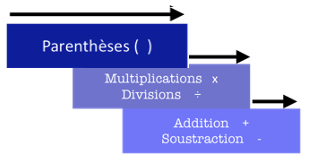 Exemple : 50 - 5 × 2 + (7 - 2) × 4 = Parenthèses		50 - 5 × 2 + (7 - 2) × 4 	= 50 - 5 × 2 + 5 × 4  Multi./divi.			50 - 5 × 2 + 5 × 4 		= 50 – 10 + 20  Addi. / soustra.		50 – 10 + 20  			= 40 + 20 = 60Si le calcul contient une parenthèse dans laquelle se trouve plusieurs opérations différentes, ces dernières doivent également respecter les priorités.Exemple : 2 x (4 + 12 : 2 ) – 2 = 	               = 2 x ( 4 + 6 ) - 2	      = 2 x 10 - 2	         = 20 – 2 = 18 